муниципальное казенное дошкольное образовательное учреждениегорода Новосибирска «Детский сад № 90 компенсирующего вида «Калинка»Юридический адрес: ул.М.Горького, 26, Центральный округТелефон: 223-22-55, факс 2310333, e-mail ds_90_nsk@nios.ru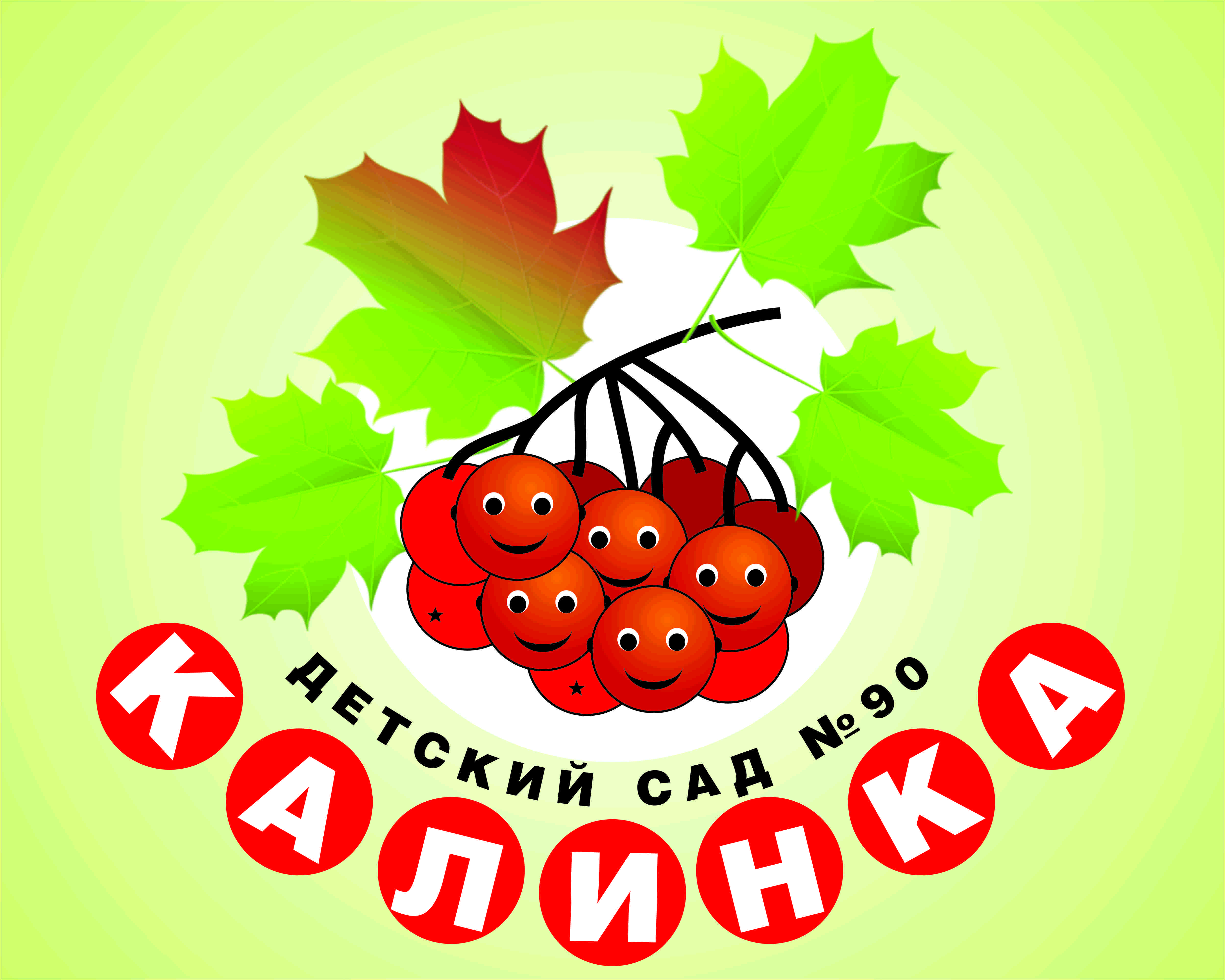 Конкурс инновационных проектов «Инновации в образовании»Номинация: «Мой Новосибирск родной: Новосибирсковедение»Педагогический проект «Я, ты, он, они, вместе мы -  сибиряки!»Авторы проекта:Cтарший воспитатель высшей квалификационной категории МКДОУ д/с № 90 Глазкова И.В. Воспитатель высшей квалификационной категории МКДОУ д/с № 90 Ермошенко О.А.Воспитатель высшей квалификационной категории МКДОУ д/с № 90 Погребная И.В.Аннотация проектаКлассификация проектаВид проекта: практико-ориентированныйПо содержанию: межпредметный  (все образовательные области)Доминирующая деятельность: познавательная, коммуникативная, игровая, трудовая, исследовательскаяПо количеству участников: групповойПо характеру координации: непосредственный (гибкий)По характеру контактов: среди участников образовательных отношений ДОУ.По продолжительности: учебный годВид презентации: парциальная программа, как вариативная часть ООП ДО, детские проекты.Цель: Создание модели взаимодействия педагогов, детей и родителей по формированию основ гражданско-патриотического воспитания дошкольников в условиях реализации ФГОС.Средства реализации поставленных задач:- развивающая предметно – пространственная среда;- развивающие виды деятельности (игра, развивающее общение);- интеграция образовательных областей;- метод детских проектов.План реализации проекта состоит из объединения 4 разделов в течение учебного года: «Я- житель Новосибирска», «Мир природы моего края»,  «Рукотворная красота», «Светочи».Таким образом, проект предусматривает  комплексный подход к развитию детей и рассчитан на 1 год для детей  старшего возраста.  Работа в этом направлении способствует достижению планируемых результатов освоения ООП по формированию интегративных качеств.Ресурсы: В распоряжении имеется интерактивная доска, ноутбук, выход в интернет. Оценка общих затрат составляет: 19400 руб.Общие сведения о ДОУМуниципальное казенное дошкольное образовательное учреждение  детский сад № 90  расположено по адресу: г.Новосибирск, ул. М.Горького, 26, Революции 7, телефоны: 8 (383) 223-22-55, 231-03-33, E-mail: ds_90_nsk@nios.ru. Сайт в интернете: ds-90.nios.ruУчредитель:  Управление образования мэрии г.Новосибирска.Лицензия на образовательную деятельность № 215675, регистрационный номер 11600 от 28.05.2006г.Заведующий МКДОУ ДС № 90: Ларионова Эмилия Эдвардовна, Почетный работник общего образования Российской Федерации. В детском саду функционирует 9 групп для детей дошкольного возраста от 2-х до 7 лет, из них две группы – санаторные, 7 групп- комбинированные.Численный контингент воспитанников на 01.09. 2017  составляет 214 детей. Детский сад реализует основную общеобразовательную программу дошкольного образования с использованием ПООП «Детство», под ред.Т.И.Бабаевой и..Краткая история дошкольной образовательной организации    Муниципальное казенное дошкольное образовательное учреждение - детский сад № 90 «Калинка открылся в 1942 году, как детский сад-ясли. Новое здание было построено в 1992г. С 1999 года  МДОУ является детским садом компенсирующего вида. С 2004г. получил статус Центра развития ребенка с осуществлением физического и психического развития, коррекции и оздоровления всех воспитанников. В 2009г. МДОУ ЦРР д\с  90 «Калинка» переименован в МБДОУ ЦРР д\с № 90 «Калинка». В 2009г.к ДОУ присоединены ясли как филиал. В 2012г. МБДОУ ЦРР д\с № 90 переименован  в МКДОУ г.Новосибирска «Детский сад № 90 компенсирующего вида «Калинка».Перспектива на ближайшее время:1.Реализовать педагогический проект «Я, ты, он, они, вместе мы - сибиряки!» в других возрастных группах.2.Разработать вариативную часть ООП ДО по речевому и физическому развитию, дополнить вариативную часть ООП по художественно-эстетическому развитию. Постановка проблемыПатриотическое воспитание – понятие емкое. «Патриотизм» по С.И.Ожегову – это преданность и любовь к своему отечеству, к своему народу и готовность к любым жертвам и подвигам во имя интересов своей Родины. Корни и проблемы патриотического и гражданского воспитания уходят в глубокую древность. Высказывались идеи по поводу того, что только у свободных народов осуществимо подлинно гражданственное воспитание, а дети, воспитываемые в условиях равенства, научатся совершать деяния, достойные граждан. В России о месте и цели гражданственного  воспитания в процессе развития человека ставили А.Н.Радищев, В.Г.Белинский, Н.Г.Чернышевский, Н.А.Добролюбов. К.Д.Ушинский считал, что чувства национального самосознания человека, его любви к Родине составляет нравственную основу личности человека.В настоящее время Россия переживает один из непростых исторических периодов.  И самая большая опасность, подстерегающая наше общество, не в развале экономики, не в смене политической системы, а в разрушении личности. Наблюдается обособленность россиян, отсутствие коллективистских качеств, ценностного отношения к окружающему миру, труду других, компьютеризация всех сфер жизни. Отсутствие у детей познавательного интереса к истории своих предков и культурному наследию города, области, страны, недостаточная компетентность родителей в воспитании у детей нравственно-патриотических чувств, отсутствие эффективной системы работы по нравственно-патриотическому воспитанию в ДО. Отсюда безликость, бесчувственность отношений, поступков, результатов деятельности, давление негатива в СМИ, со стороны взрослого общества  на подрастающее поколение, малая доступность возможностей духовного обогащения людей. В последнее время наука стала возвращаться к проблеме воспитания патриотизма, любви к Родине, толерантного отношения к людям разных национальностей. Появляются исследования по воспитанию патриотических чувств. В дошкольной педагогике стали изучаться вопросы гражданственности (Е.А.Казаева), краеведения как средства патриотического воспитания (Л. А. Кондрыкинская). Важное значение ознакомления детей с родным краем подчеркивает С. А. Козлова. Она отмечает, что патриотизм — это любовь к Родине, к ее природе, людям, культуре, к своему дому и начинается у детей с элементарного чувства привязанности.Одним из основных принципов государственной политики в области образования Закон Российской Федерации «Об образовании» определяет воспитание гражданственности и любви к Родине. Гражданственность, являясь интегративным качеством, включает в себя целый ряд качеств, присущих человеку-гражданину: гражданская ответственность, умение сочетать и подчинять личные интересы общественным, умение осознанно и самостоятельно делать свой выбор, гуманизм, этническая толерантность, патриотизм, интернационализм и т.д. Согласно ФГОС, часть основной образовательной программы ДОО, формируемая участниками образовательного процесса, должна отражать специфику культурных, исторических, демографических, климатических условий, в которых осуществляется образовательный процесс. Новое время требует от детского сада содержания, форм и методов гражданского воспитания, адекватного современным социально-педагогическим реалиям.Учитывая это, нами разработан региональный компонент части ООП ДО, формируемый участниками образовательного процесса в виде педагогического проекта «Я, ты, он, они, вместе мы – сибиряки!».Цель и задачи проектаЦель: Создание модели взаимодействия педагогов, детей и родителей по формированию основ гражданско-патриотического воспитания дошкольников в условиях реализации ФГОС.Задачи:Создание развивающей предметно-пространственной среды в ДОУ по патриотическому воспитанию.Знакомить детей и родителей с историей возникновения и развития родного города, жизнью людей, их культурой и традициями, с символами города и государства. Воспитывать привязанность ребенка к семье, близким, к  малой Родине через все виды детской деятельности.Способствовать формированию у детей наблюдательности, восприятия и оценки предметов, объектов, явлений рукотворной, природной, социальной действительности.Воспитывать у дошкольников познавательный и эмоциональный интерес к истории и культуре малой и большой Родины, понимать и сохранять ее историческое, культурное и природное богатство.Развивать стремление к познанию национальных традиций и уважительное отношение к традициям других народов.Усиление роли семьи в гражданско-патриотическом воспитании дошкольников.Формировать безопасное поведение на улицах города и дома. Вовлечь взрослых и детей в активно-познавательную, исследовательскую деятельность по изучению и сохранению истории, природы и культуры своего края, города.Обоснование актуальности проектаБазовым этапом формирования у детей любви к Родине следует считать накопление ими социального опыта жизни в своём городе, приобщение к миру его культуры, умения видеть красоту родной природы.  А с воспитания чувства привязанности к родному дому,  семье, детскому саду, улице начинается формирование того фундамента, на котором будет вырастать более сложное образование – чувство любви к своему Отечеству. То есть, патриотические чувства закладываются в процессе жизни и бытия человека, находящегося в рамках конкретной социокультурной среды.  Но, люди с момента рождения инстинктивно, естественно и незаметно привыкают к окружающей их среде, природе и культуре своего народа и не замечают порой отклонения от нормы поведения молодежи, отношения к пожилым и сиротам. Как молодым родителям сохранить свою духовность, выбрать нужные ориентиры для воспитания детей, научить их любить Родину такую, какая она есть? А любить и беречь можно только то, что чувствуешь, знаешь, понимаешь. Что может заинтересовать ребенка чистотой, искренностью, глубоким содержанием? Это наша многовековая история и культура. Если мы, взрослые, не будем равнодушными, если нам будет дорого и интересно все происходящее, если мы будем готовы откликнуться, помочь, защитить, если мы будем бережно принимать все, доставшееся нам по наследству, то и дети, идущие вслед за нами, смогут сказать: «Отечество – это мы с вами».ФГОС ДО определяет: нравственно-патриотическое воспитание дошкольников возможно только с учётом создания условий, которые будут способствовать социализации ребёнка в позитивном ключе, морально-нравственному и познавательному развитию формирующегося гражданина. Для этого ребёнок должен заниматься такими видами деятельности, которые соответствуют его возрасту, вызывают у него чувство радости, влияют на гармоничное развитие способностей умственных и физических. Чувство патриотизма рассматривается как интегративное качество, включающее компоненты: когнитивный (представление о родном городе, исторические, культурные, географические сведения), эмоционально – мотивационный (положительное отношение к культурным ценностям, традициям родного города) и поведенческо-деятельностный (навыки культурного поведения в городе, культура межнациональных отношений, формирование активной гражданской позиции).  Все это важно для будущего школьника.В настоящее время существует опасность того, что на смену интернациональному самосознанию может прийти национально-шовинистическое. Чем раньше будет начата воспитательная деятельность в рамках поликультурного подхода, тем больше будет возможностей для формирования у подрастающего поколения толерантных качеств личности. Исходя из выше сказанного, мы считаем, что наш проект актуален, т.к. отвечает запросам современного времени и обусловлен: социальным и государственным заказом на воспитание будущего гражданина, спецификой реализации регионального компонента нашей области, созданием соответствующей развивающей предметно-пространственной среды, повышением компетентности педагогов, разработкой и накоплением методического и дидактического материала, сотрудничеством с семьей, культурными и краеведческими учреждениями города.  Реализация проекта позволит, с одной стороны, усилить воспитательную направленность содержания образования, с другой стороны, развить познавательную мотивацию у дошкольников, создать предпосылки у старших дошкольников для успешной учебной деятельности в школе. Чем разнообразнее способы, формы и приемы познания мира и его отражения, тем выше уровень не только информированности, но и любознательности, увлеченности. Приобщение детей к культуре связано с понятием «интерес». Именно он лежит в основе  решения многих педагогических задач.Готовность ДОУ к реализации проектаПроведя анализ деятельности ДОУ по патриотическому воспитанию, мы пришли к выводу о том, что, не смотря на то, что работа в этом направлении никогда не прекращалась, реализация регионального компонента в содержании образовательного процесса должна быть более систематизирована. Современные дети, начиная с дошкольного возраста, страдают дефицитом знаний о родном городе, стране, особенностях национальных традиций и культуры других народов страны, региона. Результаты анкетирования, проведенного среди старших дошкольников и их родителей показал, что у большинства детей отсутствует познавательный интерес к истории и культурному наследию города, страны, отмечается низкий уровень знаний о истории города, страны, 80% родителей очень редко посещают культурные мероприятия и учреждения из-за высокой занятости, а 50% испытывают затруднения в знаниях об истории города. Из этого следует, что система обучения должна строиться на основе преемственности и связи поколений, развития познавательного интереса к культурно-историческому своеобразию малой Родины, ее уникальности.Для положительной социализации будущих школьников, отбор содержания регионального компонента должен быть таким, чтобы  помочь им адаптироваться к условиям жизни в ближайшем социуме, формировать предпосылки к рациональному использованию природных богатств, потребность в охране окружающей среды, способствовать формированию духовно-нравственных ориентаций.Проект предполагает  психолого-педагогических условия, которые, на наш взгляд, созданы в ДОУ и предполагается дальнейшее их развитие:Личностно-ориентированное взаимодействие взрослых с детьми. 2. Ориентированность педагогической оценки на относительные показатели детской успешности, то есть сравнение нынешних и предыдущих достижений ребенка, стимулирование самооценки.3. Формирование игры как важнейшего фактора развития ребенка.4. Сбалансированность репродуктивной (воспроизводящей готовый образец) и продуктивной (производящей субъективно новый продукт) деятельности, то есть деятельности по освоению культурных форм и образцов и детской исследовательской, творческой деятельности; совместных и самостоятельных, подвижных и статичных форм активности.5. Профессиональное развитие педагогов, направленное на развитие профессиональных компетентностей6. Участие семьи как необходимое условие для полноценного развития ребенка дошкольного возраста.7. Создание развивающей образовательной среды, способствующей физическому, социально-коммуникативному, познавательному, речевому, художественно-эстетическому развитию ребенка и сохранению его индивидуальности, формированию краеведческого мировоззрения.8. Интеграцию  регионального материала с образовательными областями9.Методы, технологии и  приемы, используемые при реализации проекта:Метод проектовПоисково-исследовательский метод (совместная и самостоятельная деятельность дошкольников с выполнением различных заданий).Метод наглядности и опорных схем (мнемотаблицы)ТРИЗ («Системный оператор», «Хорошо-плохо», «Логические цепочки»)Элементы «Критического мышления («Синквейн», «Дерево предсказаний», «Да-нет», «Верные-неверные утверждения», «Ассоциативный куст»).Этапы, содержание и методы реализации проектаI этап. Подготовительный II этап.  Организационный                     III этап. Реализация проекта. Формы и методы реализации Старший возраст (дети 5-6 лет)I Раздел «Я – житель Новосибирска»Цель: Расширить представления о родном городе. Знакомить с его, культурой, традициями, достопримечательностями. Воспитывать патриотов, граждан нашей страны II Раздел «Мир природы моего края»Цель: Познакомить детей с  разнообразием растительного и животного мира Новосибирской области, ее экосистемами. Развивать чувственно-эмоциональное отношение детей к окружающему миру. Формирование экологической культуры.  Воспитывать бережное отношение к природе родного края.III Раздел «Рукотворная красота»Цель: Расширить представления детей  о народных промыслах, предметах, сделанными руками народных умельцев.  IV Раздел «Светочи»Цель: Познакомить детей с известными и знаменитыми людьми города. Воспитывать любовь к своему городу. Календарный планIV этап. Итоговый Презентация результатов проекта (парциальная программа, проекты, дидактические игры, лэпбуки). Мониторинг полученных результатов деятельности с детьми, уровня их познавательного интереса к родному городу (познавательный интерес у детей высокий, 96% освоили содержание вариативной части ООП ДО по краеведению).Мониторинг участия родителей в реализации проекта (по результатам анкетирования, 93% родителей удовлетворены работой педагогов).Мониторинг уровня профессиональной компетентности педагогов (воспитатели и специалисты имеют высшую категорию, владеют современными технологиями). Информированность всех участников процесса (сайт).Прогнозируемые конечные результаты деятельности1.Обеспечение условий в ДОУ по формированию гражданской позиции дошкольников:- мини-музей « Русская изба» пополняется новыми экспонатами;- организация уголка семейного творчества- в  группах - уголок «Мой город»;- пополняется «Библиотека патриотического воспитания»;- изготавливаются дидактические игры, макеты климатических зон и ландшафтов;- в изостудии  работают кружки «Волшебная кисточка», «Мастерилка», «Волшебная глина» (дети  занимаются прикладным искусством, лепкой из глины, рисованием с использованием традиционных и нетрадиционных методик).2.Повышение компетентности, активности, уровня взаимодействия между всеми участниками образовательных отношений:- разработка и реализация педагогических проектов;- участие  во всех праздниках и развлечениях;- участие в создании «Библиотеки патриотического воспитания»;- пополнение «Русской избы» новыми экспонатами;- посещение консультаций, семейных встреч, участие в анкетировании;- участие в организации экскурсий.3.Использование современных педагогических технологий4.Формирование гражданской позиции у дошкольников:Ребенок проявляет интерес к малой Родине, использует местоимение «мой» по отношению к городу.У детей развит познавательный интерес к русским традициям и промыслам (охотно играют в народные игры, различают основные элементы  игрушек и промыслов декоративно-прикладного искусства).У детей наблюдается   привязанность к семье, близким, детскому саду.Хорошо ориентируются не только в ближайшем к детскому саду и дому микрорайоне, но и в центральных улицах родного города. Знают и стремятся выполнять правила поведения в городе.Ребенок проявляет любознательность по отношению к родному городу, его истории, необычным памятникам, зданиям, народному творчеству.Формируется экологическая культура детей через ознакомление с местной флорой и фауной (дети знают природно-климатические зоны, ландшафты, называют природные богатства страны, края, заботятся об окружающей природе).С удовольствием включается в проектную деятельность, детское коллекционирование, создание мини-музеев, связанных с познанием малой Родины.Ребенок проявляет инициативу в социально значимых делах: участвует в социально значимых событиях, переживает эмоции, связанные с событиями военных лет и подвигами горожан, стремится выразить позитивное отношение к пожилым жителям города.Отражает свои впечатления о малой Родине в предпочитаемой деятельности: рассказывает, изображает, воплощает образы в играх, разворачивает сюжет.Ребенок проявляет интерес к событиям настоящего и прошлого родной страны, родного города.Имеет некоторые представления о государственном устройстве России, ее символике, других странах мира, людях разных национальностей.Самостоятельно может рассказать о родной стране (ее достопримечательностях, природных особенностях, выдающихся людях), вспомнить стихотворения, песни о родной стране, народные игры.Практическая значимость результатов проекта1.Cоздана развивающая предметно-пространственная средаВсе материалы и игрушки в группах располагаются так, чтобы не мешать свободному перемещению детей, созданы условия для общения со сверстниками. Предусмотрены «уголки уединения», центры активности.В уголках по краеведению подобраны дидактические игры, схемы, мнемотаблицы, народный календарь по ознакомлению с природой. Здесь имеются портреты руководителей страны, символика страны и города, альбомы, фотографии с достопримечательностями города и страны, результаты проектной и продуктивной деятельности. 2.Создана методическая копилка:Дидактические игры для каждой возрастной группы (готовые или сделанные руками педагогов и родителей).Художественная литература местных писателей (сказки, стихи, истории, рассказы, о природе).Карта – макет ближайшего социума.Наглядные модели (политическая карта мира, России, глобус, физическая карта новосибирской области, карты заповедников).Макет детского сада, макеты экосистем, жилищ (изба, юрта, …).Предметы быта, произведения промыслов из мини-музея «Русская изба». Картины и фотографии достопримечательностей города.Видеофильмы о городе, о знаменитых людях города, о природе, о народах, населяющих нашу страну.Мульфильмы по сюжетам устных народных произведений.Народный календарь (народные праздники, приметы, связанные с природой, трудом, бытом).3.Разработана парциальная программа по краеведению для всех возрастов.Оценка качества  реализации проекта проводится по  направлениям:Оценкой работы с детьми являются результаты  реализации проекта.Оценкой работы с педагогами служат результаты работы с детьми, профессиональное мастерство воспитателей, степень удовлетворенности родителей от проведенных мероприятий.Оценкой работы с родителями будет считаться степень участия и активности родителей в жизни детей.Оценкой работы ДОУ служит степень реализации проекта, взаимодействия всех участников образовательного процесса.На уровне ребенка:Сформированность личностной основы для дальнейшего развития нравственных чувств (совести, ответственности, патриотизма, гражданственности.)Сформированность элементарных знаний об истории родного города, страны, традициях, культурных ценностях.Развитие познавательной мотивации у дошкольников, предпосылок к учебной деятельности.На уровне педагогов:Повышение профессиональной компетентности в вопросах патриотического воспитания.Творческая самореализация в профессиональной деятельности.На уровне родителей:Сформированность интереса к взаимодействию с ДОУ.Повышение уровня родительской компетенции.Укрепление семейных традицийНа уровне ДОУНаличие творческой атмосферы в ДОУ и положительного психологического климата.Соответствие содержания, объема проекта условиям и возможностям ДОУ, степень взаимодействия с другими социальными институтами.Включенность родителей, педагогов, детей в совместную личностно-значимую деятельность.Мониторинг  степени реализации и освоения содержания проекта  проводится на основе  «Мониторинга в детском саду», авт.Т.И.Бабаева,  А.Г.Гогоберидзе, М.В.Крулехт, из. «Д-Пресс», 2010г.1.Понимание детьми старшего возраста нравственных норм, благополучия взаимоотношений. Методика «Закончи историю», «Моя семья» (модифицированный вариант ситуаций  Р.М.Калининой.  Анализ  рисунков).2.Диагностика этнотолерантности старших дошкольников (адаптированная методика Е.И.Николаевой, М.Л.Поведенок), стр 182.3.Диагностика воспитания гражданских чувств ( Беседа на тему «Моя Родина». Анализ рисунков. Диагностическая ситуация «Выбери книгу». Наблюдение за деятельностью детей в развивающих центрах).4.Диагностика выявления знаний детей о живом мире (на основе исследований Н.Н.Кондратьевой, Т.А.Марковой), стр.353.5. Диагностика выявления особенностей ценностного отношения к природе (на основе исследований Т.А.Марковой), стр.367.Ресурсы проекта- Рациональное использование бюджета;- Некоммерческое партнерство «Попечительский совет детского сада № 90»Функционал участников проектаРеализация проекта осуществляется:1) педагогическими работниками (воспитатели).2) ст.воспитателем: высшая кв.категория – руководитель тв. группы.3) специалистами  (музыкальный руководитель, инструктор ФК). Старший воспитатель обеспечивает методическое сопровождение субъектов образовательной деятельности в реализации проекта; осуществляет контроль за соблюдением санитарно-гигиенических норм и за освоением детьми содержанием; координирует взаимодействие с другими социальными институтами для решения образовательных задач.Инструктор по физической культуре обеспечивает двигательную потребность детей в течение дня,  руководит процессом формирования физических качеств на основе подвижных игр различных народов.Музыкальный руководитель реализует содержательный компонент проекта в процессе знакомства дошкольников с фольклором и традициями русских народных праздников.Воспитатели руководят образовательной деятельностью, консультируют родителей по вопросам воспитания дошкольников, организуют экскурсии и тематические беседы, наблюдения с детьми.Контроль и обеспечение достоверности результатов реализации проекта- Административный контроль (оперативный, промежуточный, итоговый) - наблюдение за оптимальным выбором содержания мероприятий, игр, характера деятельности детей, их вовлечение в непосредственно образовательную деятельность, совместную и самостоятельную деятельность, анализ творческой деятельности;- Самоконтроль со стороны воспитателей (диагностика, самоанализ, анкетирование);- Контроль Совета учреждения (изучение мнения родителей: беседа, интервью, анкетирование);- Итоговый анализ.Перечень источников1. Конвенция о правах ребенка. Принята резолюцией 44/25 Генеральной Ассамблеи от 20 ноября 1989 года.─ ООН 1990.2 .Федеральный закон от 29 декабря 2012 г. № 273-ФЗ (ред. от 31.12.2014, с изм. от 02.05.2015) «Об образовании в Российской Федерации»3. Федеральный закон 24 июля 1998 г. № 124-ФЗ «Об основных гарантиях прав ребенка в Российской Федерации».4. Распоряжение Правительства Российской Федерации от 4 сентября 2014 г. № 1726-р о Концепции дополнительного образования детей.5. Распоряжение Правительства Российской Федерации от 29 мая 2015 г. № 996-р о Стратегии развития воспитания до 2025 г.6. Постановление Главного государственного санитарного врача Российской Федерации от 15 мая 2013 г. № 26 «Об утверждении СанПиН 2.4.1.3049-13 «Санитарно-эпидемиологические требования к устройству, содержанию и организации режима работы дошкольных образовательных организаций».7. Приказ Министерства образования и науки Российской Федерации от17 октября 2013г.  № 1155 «Об утверждении федерального государственного образовательного стандарта дошкольного образования» (зарегистрирован Минюстом России 14 ноября 2013г., регистрационный  № 30384). 8. Письмо Минобрнауки России «Комментарии к ФГОС ДО» от 28 февраля 2014 г. № 08-249 // Вестник образования.– 2014. – Апрель. – № 7.9. Постановление Правительства РФ от 05.08.2013г. № 662 «Об осуществлении мониторинга системы образования».     10. Князева О.О.  «Приобщение детей к истокам русской народной культуры», 2000г., Изд. «Детство-Пресс»11.Маханева М.Д Нравственно-патриотическое воспитание дошкольников. Методическое пособие. – М.:ТЦ Сфера, 2009г.12.Ковалева Г.А. Воспитывая маленького гражданина…:Практичесое пособие для работников дошкольных образовательных учреждений:-М: АРКТИ, 2005.13.Алешина Н.В. Патриотическое воспитание дошкольников.: -М.:УЦ Перспектива, 2005.14.«Изобразительная деятельность в детском саду» Старшая группа И.А.Лыкова. Москва .15.«Моя родина – Россия» К.Ю.Белая, М.А.Злобина16.«Традиции русского фольклора» под ред. В.П.Аникина, изд. 1986г. 17. Постановление Правительства РФ от 10.07.2013г. № 582 «Об утверждении Правил размещения на официальном сайте образовательной организации в информационно-телекоммуникационной сети «Интернет» и обновления информации об образовательной организации».18. ПОП ДО «Детство», под ред.Т.И.Бабаевой, А.Г.Гогоберидзе, О.В.Солнцевой  и др.– СПб.:ОО изд. «Детство-Пресс», 2014.-352с.Образ.областьСодержаниеПознавательное развитиеЗнакомство с животным и растительным миром Новосибирской области, с Красной книгой.Ознакомление с прошлым города.Экскурсии в  музеи, в Первомайский сквер.Речевое развитиеСоставление описательных рассказов о природе, о явлениях, о людях.Словотворчество (придумывание загадок, стихов, рассказов, связанные с природой, с людьми). Художественно-эстетическое развитиеПросмотр фильмов о городе, о людях, о природе.Репродукции, картины художников.Экскурсия в Художественную галерею.Продуктивная деятельность.Приобщение к народному фольклоруЗнакомство с творчеством сибиряковСоциально-коммуникативное развитиеРолевые и режиссерские игры по темам.Игры-инсценировки по мотивам произведений.Встречи с известными людьми.Безопасное поведение на природе, на улицах городаТруд на участке, обсуждение профессий горожан.Экологические акцииФизическое развитиеРусские народные и национальные подвижные игрыСпортивные праздники и развлечения с элементами народного фольклора.№МероприятияДата Ответств.Результат 1Выявление проблемы (наблюдение, беседы с детьми, родителями, анкетирование) и анализ полученных результатов.Август- сентябрьСт.восп-ль, члены тв.группыСправка 2Анализ материально-технического обеспечениясентябрьСт.восп-ль, члены тв.группыСправка 3Выбор форм, методов организации работы с педагогами, детьми, родителямиоктябрьСт.восп-ль, члены тв.группыПлан 4Подбор методического и дидактического материалаоктябрьСт.восп-ль, члены тв.группыВидеофильмы о городе, о знаменитых людях, худ. литература5Создание РППС в ДОУ и группахВ теч.годаВосп-лиСправка 6Планирование содержания проекта, интеграции по областямоктябрьСт.восп-ль, члены тв.группыКалендарный план 7Разработка положений о конкурсах В течение годаСт.восп-ль, члены тв.группыПоложения 8Заключение договоров с социальными институтамисентябрьзаведующийДоговоры №МероприятияЗадачиДатаОтветств.1.Методическая работа:Педсовет:- «С чего начинается Родина?»- «Организация познавательной деятельности дошкольниковМетодическое объединение:- «Организация уголков по краеведению»;- «Инновационные формы взаимодействия   с родителями»Семинары и консультации:- «Дидактическая игра своими руками»;- «Народные игры на каждый день»Конкурсы:- конкурс проектов по краеведению;- конкурс лэпбуков;-конкурс уголков «Моя малая Родина».Методическая копилка-подбор видеофильмов;- методическая литература;- художественная литература;-познавательная литератураПовышение профессиональной компетентностиВ течение годаСт.воспитатель, творческая группа2.Сотрудничество с родителями(участие в мероприятиях ДОУ и группы):- проведение календарных праздников;- «Осенняя ярмарка»;- «Семья года»;- «Папа, мама и я – спортивная семья»;- экскурсии;- проектная деятельность.Вовлечение родителей в образовательный процессВ течение годаСт.воспитатель, воспита-тели3.Сотрудничество с социумом:- Краеведческий музей;-Музей бересты;- Художественный музей;- Музей Заельцовского района;- Областная юношеская библиотека;- Школа № 3 (музей им. Б.Богаткова);- Центр истории новосибирской книгиПовышение качества образованияВ течение годаСт.воспитатель, воспита-телиМесяц Тема Содержание  Примерные формы, методы                                                                                                                                     Сентябрь «Детский сад»Дети знакомятся с новыми объектами мини-музея «Русская изба», наблюдают за изменениями в детском саду.Экскурсия по детскому саду, в мини-музей. Сюжетно-ролевая игра «Детский сад».Беседа «Моя любимая игрушка».Наблюдение за трудом взрослых Конструирование «Строим детский сад»                                                                                                                                     Сентябрь «Моя улица»Дети знакомятся с картой города, с улицей, где находится детский сад, улицы.Дети узнают, в честь кого названа улица, на которой находится детский сад, ближайшие улицы (Горького, Урицкого, Ленина)Экскурсия по улице, к главпочтампу, к краеведческому музею, театру кукол и «Красному факелу». Сюжетно-ролевая игра «Мы строители».Беседа «Моя улица».Рассматривание старых фотографий, иллюстраций Прокладывание безопасного маршрута до детского сада                                                                                                                                      Сентябрь «Мир растений»Дети знакомятся с природой родного края, формируются представления о экосистемах.Расширятся знания детей об осени, ее признаках и явлениях.Прививаются навыки экологически грамотного поведения в природе.Экскурсия в первомайский сквер. Просмотр слайдов и фильмов о природеИзготовление родителями гербарияД \игра «С какого дерева лист?»Рассматривание иллюстраций картин об осени.Наблюдение на прогулкеХудожественное словоН.Трутнева «Улетай, наше лето!», А.Майков «Пейзаж», В.Бианки «паучок-пилот»,Е.Благинина «Здравствуй, осень!»Что нам осень подарила?Рассматривание, сенсорное обследование овощей и фруктов. Ознакомление с традициями правильного питания.Установление связей между трудовыми процессами разных людей (фермеры, механизаторы, работники овощехранилищ и магазинов).Рассматривание натюрмортов Конкурс поделок из природного материала Коллаж  «Полезные продукты»Д/игра «Узнай на вкус», «Приготовим салат»Э.Успенский «Как растили капусту»Сбор семян Д/и «Разложи по порядку»Праздник «Осенины»                                                                                               Октябрь«Хлеб всему голова!»Уточнить представления детей о хлебе;- развивать любознательность детей, стремление к исследовательской деятельности;- развивать мышление, мелкую моторику, - воспитывать бережное отношение к хлебу, умение им дорожить;Выпечка булочных изделийПришвин «Лисичкин хлеб»
Мусатов  «Как хлеб на стол пришел»;Н. Семёнов «Хлебушко»;Пермяк «Колосок»Театрализация по сказке «Колобок»Рассматривание и составление рассказов по картине «Рожь» Шишкина, «Хлеб» ЯблонскогоЛэпбук «Хлеб всему голова»                                                                                               Октябрь«Я и моя семья»Формировать представление о составе семьи, родословнойБеседа «Моя семья».Изобразительная деятельность «Портрет семьи»Рассматривание иллюстраций, альбомов «Моя семья»Сюжетно-ролевая игра «Семья», «В гости к бабушке».Выстраивание генеалогического дереваПроект «Моя семья»«Мой дом»Где находится дом, закрепление домашнего адреса. Моя комната.  Мебель. Опасные местаВыставка рисунков «Мой дом»Проблемные ситуации «Один дома», «Что, если…»Проект «Опасные предметы»«Мой город на Оби»Знакомство детей с символами города, историей возникновения города. Знакомство детей с ближайшими достопримечательностями (театр оперы и балета, театр кукол).Рассматривание иллюстраций о городе.Изобразительная деятельность «Мой  город».Коллаж «Город на Оби»Д/и «Река времени», «Машина времени»Викторина «Я знаю Новосибирск»Проект «Путешествие с Городовичком»                                                                                                       Ноябрь«Страна, в которой я живу»Символы страны, гимн.Основные вехи страны Рассматривание кукол в национальной одежде, предметов прикладного искусства.Рассматривание карты страны, глобусаКоллективная работа «Салют над городом»Альбом «С чего начинается Родина?»Д\игра «Найди флаг своей страны»Лэпбук «Моя страна- Россия»                                                                                                     Ноябрь«Ими гордится народ»Знакомство детей с  творчеством А.М.Каца, Г.Д.Заволокиным, В.Е. Бирюковым, Ю.М. МагалифомРассматривание фотографий Просмотр видеофильмов Конструирование «Строим театр»Прослушивание П.И. Чайковского «Спящая красавица»Чтение «Жаконя»Экскурсия в филармонию Проект «Знаменитые люди города»                                                                                                     Ноябрь«Осенняя ярмарка. Домашние мастерицы »День мам и бабушекПриглашение мам и бабушек со своими изделиями. Мастер-класс                                                                                                     Ноябрь«Мир животных осенью»Дети знакомятся с приготовлениями животных и птиц к зиме. Установление простейших связей между сезонными изменениями  в природе и поведением животных и птицРассматривание книг, иллюстраций о жизни животных в лесу.Коллективная работа «Кто где живет?»Изготовление кормушек для птиц Д/игра «Чей след», «Угадай, чей хвост» Чтение худ.лит-ры:В.Бианки «Холодно в лесу», Э.Шим «Кто как идет », Д.Н.Мамин-Сибиряк «Серая шейка»М. Пляцковский « Ежик, которого можно было погладить», Л. Толстой «Белка и волк», Е. Б. Гримм «Заяц и ёж»;Проект «Зоопарк»Лэпбук «Дикие животные»                                                                                          Декабрь«Зимушка-зима»Закреплять знания детей о времени года- зиме, называть приметы зимы. Устанавливать простейшие связи между временами года и погодой. Дети узнают, каким образом можно помочь животным и птицам.Наблюдение «В птичьей столовой»Чтение худ.лит-ры:Я.Аким «Первый снег», З. Александрова «Зимняя песенка», А.Высотская «Снежный кролик» , В.Бианки «Хитрый лис и умная уточка»Рассматривание картин о зиме. Отгадывание загадокД\игра «Назови месяц», «Календарь природы»Проект «Птицы»                                                                                          Декабрь«Народные промыслы»Отмечать, какая наша страна большая. У каждого народа своя культура, обычаиЗнакомить с мастерами народного искусства, с работами русских умельцевЭкскурсия в музей бересты.Рассматривание предметов из хохломы, гжели. Выставка рисунковС/ролевая игра «Строим город»Чтение худ.литературыД/игра «Узнай узор» Д.Родари «Чем пахнут ремесла?»Участие в выставке поделок «Зимние фантазии»                                                                                          Декабрь«Я и мое здоровье»Знакомство со спортивными достижениями А.Карелина, А.Тихонова, А.Богалий- ТитовецКонкурс «Папа, мама и я – спортивная семья!»Лэпбук «Здоровье – богатство человека»                                                                                          Декабрь«Семейные праздники и традиции»Готовимся к Новому годуКак в семье, в городе, в других странах  готовятся к праздникуМеста отдыха в городе.Посещение Первомайского сквера с выставкой снежных фигур                                       Январь«Я и другие люди.Расширить представления о быте наших предков, о национальностях, о народных умельцах (кузнецы, пряхи, мастера по дереву)Права ребенкаТематическая экскурсия в «Русскую избу»Рассматривание кукол в национальных костюмах. Д/игра «Что было до..»«Придумай историю предмета»Лэпбук «Кто живет в моей стране?»                                       Январь«Писатели о природе»Отметить признаки живой и неживой природы, сходство всех живых существ (дышат, питаются, растут, имеют родителей/детей)Знакомство с творчеством В.Бианки, Д.Маминым-Сибиряком, М.Пришвиным, Н.СладковымД/и «Чей след?»Рассматривание иллюстраций к книгам.ВикторинаВыставка рисунков по произведениям.Проект «Писатели-сибиряки»Февраль «Кто строил город? Профессии людей»Обратить внимание на новые и старые здания, что там находится, чем занимаются люди. Профессии людей. Архитектор А.Крячков- самый известный архитектор в городеЭкскурсия  в музей Академии архитектурыВ.Маяковский «Кем быть».Загадывание «рукодельных загадок»Пословицы и поговорки о труде.Придумывание символов, обозначающие профессии. Проект «Профессия -строитель»Февраль  «Самые известные улицы города. Транспорт на улицах»Познакомить детей с людьми, в честь которых названы улицы города.Соблюдение безопасности на улицах городаРассматривание карты города, энциклопедий.Коллаж «На улицах города»Проект «Один в городе»Лэпбук «»Дорожная азбукаФевраль «Защитники Родины»Закрепить представления детей о родах войск в Отечестве, о славе и доблести защитников РодиныВстреча с участниками боевых действийИзготовление поздравительных открытокСпортивный праздник «Вместе с папой»Подвижные игры «Вышибала», «Городки» Праздник «Наши защитники»«Красная книга. Заповедные места Сибири»Формировать представления о правилах взаимодействия с природой Закрепить знания о перелетных птицах Познакомить с заповедниками СибириРазговоры и рассказы педагогов по теме.Рассматривание карты Сибири. Изготовление карты заповедных мест.(озеро «Чаны», «Караканский  бор», «Барабинский заповедник»)Проект «Красная книга»Лэпбук «Красная книга»                                                         Март «Мой дом. Моя семья. Моя мама»Воспитывать доброе отношение к близким людямПроект «Моя семья»                                                         Март «Весна идет!»Расширить представления детей о пробуждении природы, о поведении животного мира весной.Акция «Поможем птицам и белкам»Чтение худ.лит-ры Л.Толстой «Пришла весна»Зощенко М. «Умная птичка», Б.Заходер «Долго шла весна тайком»Праздник «Пришел Федул- тепло надул!»                                                         Март ВодаПознакомить детей со свойствами воды, ее ролью в жизни на ЗемлеПроект «Тайны воды»                                                         Март «Город глазами художников и фотографов» (Любимые места моей семьи)Знакомство с творчеством Н.ГрицюкаРассматривание картин, иллюстраций, фотографийРассказы детей о любимых местах в городеРисунки детейФотоколлаж «Мы любим здесь отдыхать»                                                                                Апрель «Красная горка»Русский фольклор Народные игры, песни, заклички, обычаи                                                                                 Апрель «Кто живет на лужайке?»Знать признаки наступления весны в живой и неживой природе. Привлекать к благоустройству участка.Формировать  представления о лекарственных растениях, о пользе, которую приносят травы животным, насекомым, людям. Учить устанавливать простейшие связи между объектами природы.  Экскурсия по территории детского сада.Беседа «Цветы Сибири»Загадывание загадок, пословицы, поговоркиНаблюдение за насекомыми и растениямиХудожественное словоА.Плещеев «Уж тает снег, бегут ручьи» Я.Аким «Села на лавочку первая бабочка»А.Плешаков «Зеленые страницы», А.Стрижев «Огород на опушке»С/р игра «Аптека», «Больница».Д/игра  «Узнай растение», «Собери цветок»Проекты «Домашняя аптека», «Цветы на нашем участке»                                     Май «День победы!»Знакомить детей с основными эпизодами ВОВ, героями и их подвигамиЧтение худ.литературыВ.Степанов  «Наша армия», Г.Ходырев «Пограничник»Экскурсия в парк воинской славы, в музей им.Б.Богаткова, к памятнику А.ПокрышкинаПроект «Памяти павших..»                                     Май «Я поведу тебя в музей…»Формирование представлений о истории строительства и развития городаЭкскурсия в краеведческий музей№НаименованиеКоличество Сумма 1Альбомы для рисования257502Карандаши 2525003Фломастеры 2537504Краски 2520005Цветной картон156006Цветная бумага208007Экскурсии в музеи50008Призы 20009Прочее2000ИТОГО:19400